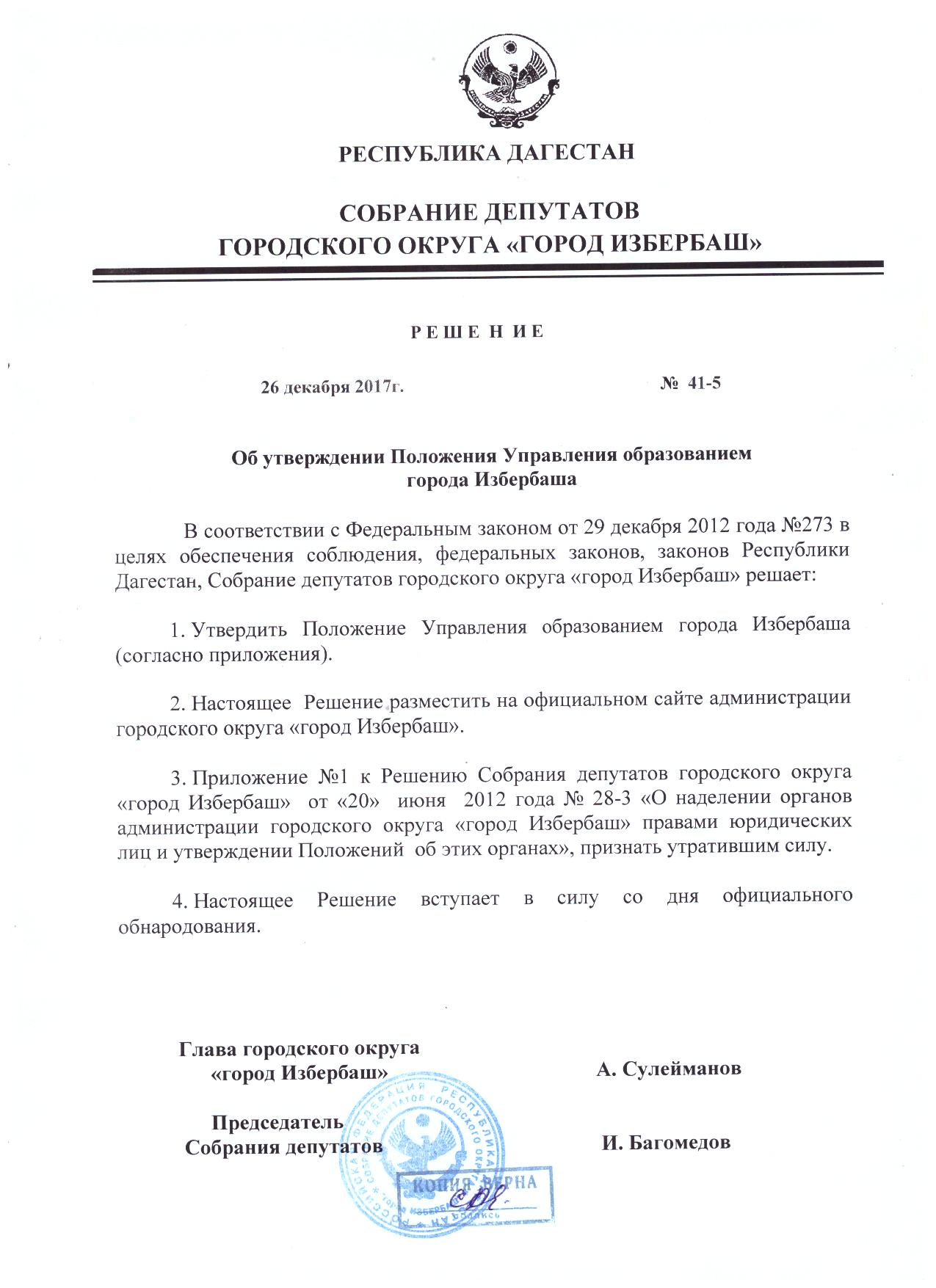                                                         Принято решением собрания депутатов                                                      городского округа «город Избербаш»                                                       от «_26_»_декабря_ 2017г. № 41-5_Положение об «УПРАВЛЕНИИ ОБРАЗОВАНИЕМ Г.ИЗБЕРБАШ» 1.Общие положения       1.1. Настоящее положение определяет основные задачи, функции, права и обязанности Управления образованием г. Избербаша.	Управление образованием г.Избербаш (в дальнейшем Управление образованием) является структурным подразделением Администрации городского округа «город Избербаш» далее Администрация).       1.2.Полное официальное наименование: УПРАВЛЕНИЕ ОБРАЗОВАНИЕМ Г.ИЗБЕРБАШ.1.3.Сокращённое наименование:  УО г. Избербаш.1.4.Юридический адрес: 368502, Российская Федерация, Республика Дагестан,  г. Избербаш, ул. Ленина, 2.1.5. Фактический адрес: 368502, Российская Федерация, Республика Дагестан, г. Избербаш, ул. Ленина, 2.1.6.Управление образованием создано для осуществления управленческих, бухгалтерских и иных функций в сфере организации предоставления общедоступного и бесплатного дошкольного, начального общего, основного общего, среднего общего образования   по   основным   общеобразовательным   программам,   за   исключением полномочий по финансовому обеспечению образовательного процесса, отнесенных к полномочиям органов государственной власти субъектов РФ в сфере образования, организации предоставления    дополнительного  образования, а также организации отдыха детей в каникулярное время.1.7. В сферу деятельности Управления образованием входят учреждения, обеспечивающие различные услуги по функционированию системы образования, и муниципальные образовательные учреждения следующих типов:дошкольные;общеобразовательные (начального общего, основного общего, среднего общего образования);учреждения дополнительного образования.1.8.Управление образованием осуществляет свою деятельность в непосредственном взаимодействии с другими отделами, управлениями, службами, общественными организациями по вопросам образования и воспитания, охраны прав детства, социальной защиты детей и работников образования, охраны труда, оздоровления детей, их летнего отдыха, организации досуга и питания обучающихся и воспитанников, профилактики правонарушений несовершеннолетних.2. Учредитель 2.1.Учредителем Управления образованием является – Администрация городского округа «город Избербаш».Управление образованием от имени Администрации осуществляет функции и полномочия учредителя в отношении подведомственных муниципальных учреждений образования, созданных муниципальным образованием городского округа «город Избербаш».2.2.Отношения между Учредителем и Управлением образования определяются настоящим положением. 2.3. Компетенция Учредителя:К компетенции Учредителя  относятся:1.принятие решения о создании Управления образованием, реорганизации, изменении его типа  и ликвидации;2. назначение начальника Управления образованием и прекращение его полномочий;3.заключение и прекращение трудового договора с начальником Управления образованием;4. финансовое обеспечение деятельности  Управления образованием;5.установление порядка составления, утверждения и введения бюджетной сметы Управления образованием в соответствии с общими требованиями, установленными  Министерством финансов Российской Федерации;6.определение порядка составления и утверждения отчета о результатах деятельности  Управления образованием и об использовании закрепленного за ним муниципального имущества в соответствии с общими требованиями, установленными Министерством финансов Российской Федерации.7.решение иных вопросов, предусмотренных законодательством Российской Федерации, нормативными правовыми актами Республики Дагестан и нормативными правовыми актами органов местного самоуправления городского округа «город Избербаш».3. Организационно-правовое положение3.1.Управление образованием осуществляет свою деятельность в соответствии с предметом и целями деятельности, определенными в соответствии с федеральными законами, законами и иными нормативными правовыми актами Республики Дагестан, муниципальными правовыми актами органов местного самоуправления и настоящим Положением.В своей деятельности Управление образованием руководствуется Конституцией Российской Федерации, законодательством Российской Федерации, Указами Президента Российской Федерации, Постановлениями Правительства Российской Федерации, нормативно-правовыми актами Республики Дагестан, муниципальными правовыми актами, настоящим Положением и локальными актами Управления образования.3.2. Управление образованием финансируется за счет средств местного  бюджета. 3.3.Управление образованием является юридическим лицом, имеет самостоятельный баланс, лицевой счет, бюджетную смету, круглую печать, штампы и бланки со своим наименованием. Права юридического лица Управление образования приобретает с момента его государственной регистрации.3.4.Управление образованием для достижения целей своей деятельности вправе от своего имени совершать сделки, приобретать и осуществлять имущественные и неимущественные права, быть истцом и ответчиком во всех судебных органах в соответствии с действующим законодательством Российской Федерации.3.5.Управление образованием отвечает по своим обязательствам находящимися в его распоряжении денежными средствами и всем находящимся имуществом, за исключением особо ценного движимого имущества, закрепленного за Управлением образованием собственником этого имущества или приобретенного Управлением образованием за счет выделенных собственником имущества средств. При недостаточности субсидиарную ответственность несет собственник муниципального имущества. Управление образованием не несет ответственности по обязательствам учредителя. 3.6.Управление образованием создается на неограниченный срок. Изменения в Положение Управление образованием вносятся в порядке, установленном Администрацией городского округа «город Избербаш».3.7.Управление образованием  вправе вступать в рамках действующего законодательства в педагогические, научные и иные объединения, принимать участие в работе конгрессов, конференций и т. д., целью которых является повышение качества воспитания и обучения в интересах обучающихся, повышение уровня реализации образовательных программ, развитие и совершенствование образования в целом.4. Цели, задачи и виды деятельности 4.1.Главной целью Управления образованием являются обеспечение реализации на территории муниципального образования, предусмотренных законодательством Российской Федерации полномочий органов местного самоуправления в сфере образования.4.2.Основными целями деятельности Управления образованием  являются:4.2.1.Разработка в пределах своей компетенции организационных, правовых и содержательных основ для проведения в жизнь принципов государственной и региональной политики в области образования, для реализации конституционных прав граждан на получение бесплатного и общедоступного среднего общего образования в пределах федеральных государственных образовательных стандартов.4.2.2.Определение и осуществление комплекса мер, направленных на функционирование и развитие муниципальной системы образования с учетом региональных особенностей и потребностей в совершенствовании доступности и качестве образования, в соответствии с требованиями инновационного развития экономики и современными потребностями общества.4.2.3.Разработка и реализация в пределах своей компетенции стратегии развития единого образовательного пространства городского округа «город Избербаш» в целях обеспечения непрерывности и преемственности процесса образования. 4.2.4.Разработка и реализация в пределах своей компетенции комплекса мер по социально-правовой поддержке, обеспечению охраны здоровья воспитанников, обучающихся и работников системы образования.4.2.5.Участие в реализации кадровой политики в сфере образования, повышение квалификации педагогических работников, содействие повышению социального статуса работников образования.4.2.6.Совершенствование информационного пространства, создание условий для внедрения в практику новых технологий управления и обучения, компьютеризации всех направлений деятельности.4.2.7.Осуществление в пределах своей компетенции координационной работы в сфере образовательной деятельности с другими государственными, муниципальными, профессиональными, общественными структурами в целях обеспечения функционирования полной и сбалансированной системы образования и реализации образовательных запросов жителей города Избербаша.4.2.8.Координация и регулирование инновационных процессов, исследовательской деятельности, разработок и освоения нового содержания, технологий образовательного процесса в системе образования города Избербаша.4.2.9.Создание научно-методических, консультативных органов, фондов.4.2.10.Формирование временных научно-исследовательских коллективов.4.2.11.Участие в организации воспитания нравственного, ответственного, инициативного и компетентного гражданина Российской Федерации.4.3.Для достижения целей, указанных в пункте 4.1 – 4.2 настоящего Положения, Управление образованием осуществляет в установленном законодательством Российской Федерации порядке следующие основные виды деятельности:4.3.1.Реализует в пределах своей компетенции государственную и региональную политику в области образования. 4.3.2.Координирует и контролирует в пределах своей компетенции деятельность образовательных учреждений в области образования, а именно: предоставление общедоступного и бесплатного дошкольного, начального общего, основного общего, среднего общего образования   по   основным   общеобразовательным   программам,   за   исключением полномочий по финансовому обеспечению образовательного процесса, отнесенных к полномочиям органов государственной власти субъектов Российской Федерации, организацию предоставления    дополнительного  образования  и  организацию отдыха детей в каникулярное время.4.3.3.Создает условия для осуществления образовательного процесса, присмотра и ухода за детьми, содержание детей в образовательных учреждениях.4.3.4.Осуществляет комплексный анализ и прогнозирование  развития образовательной системы города Избербаша.4.3.5.Участвует в пределах своей компетенции в разработке и реализации комплексных муниципальных программ по направлениям развития системы образования с учётом социально-экономических, культурных, демографических и других особенностей на территории городского округа «город Избербаш». 4.3.6. Участвует  в пределах своей компетенции  в    реализации    приоритетных     национальных   проектов, федеральных и региональных целевых программ. 4.3.7.Разрабатывает в пределах своей компетенции нормативные акты, регулирующие отношения в области образования. Контролирует и дает рекомендации по совершенствованию нормативной деятельности учреждений образования.4.3.8.Осуществляет в пределах своей компетенции контроль за порядком предоставления общедоступного и бесплатного дошкольного, начального общего, основного общего, среднего общего образования по основным образовательным программам и организацией предоставления дополнительного образования детям.4.3.9.Участвует в организации комплексной экспертизы, экспериментальной апробации новых образовательных программ и систем, форм и методов образовательного процесса, педагогических инноваций, анализирует полученные педагогические наработки и рекомендует их к внедрению в образовательных учреждениях города Избербаша.4.3.10.Проводит выборочную диагностику и аудит качества образования в рамках государственного образовательного стандарта в образовательных  учреждениях.4.3.11.Обеспечивает участие в научно-методических и медико-педагогических экспериментах, проводимых в городе, касающихся обучения, развития, воспитания, охраны жизни и здоровья учащихся. 4.3.12.В пределах своей компетенции организует подготовку и проведение государственной (итоговой) аттестации выпускников общеобразовательных учреждений, разрабатывает муниципальные правовые акты по проведению государственной (итоговой) аттестации выпускников общеобразовательных учреждений городского округа «город Избербаш», предоставляет информацию о порядке проведения государственной (итоговой) аттестации обучающихся, освоивших образовательные         программы основного общего и  среднего общего образования, в том  числе в форме единого     государственного экзамена, а также информацию из базы данных об участниках единого  государственного экзамена и о результатах единого государственного экзамена.4.3.13.Участвует совместно с органами здравоохранения в работе по выявлению детей с недостатками в умственном и физическом развитии и оказывает им содействие в получении образования.4.3.14.Организует и  осуществляет обмен   опытом   специалистов   в   сфере образования всех уровней, оказывает консультации и методическую помощь педагогам образовательных учреждений, направленную на совершенствование мастерства педагогических работников.4.3.15.Организует проведение конференций, семинаров, совещаний, участвует в работе и программах различных образовательных организаций, органов, комиссий и комитетов на региональном, республиканском, федеральном и международном уровнях по вопросам образования.4.3.16.Организует в пределах своей компетенции участие в проведении муниципальных мероприятий (предметные олимпиады, смотры и конкурсы, спортивные соревнования, выставки детского творчества, фестивали художественной самодеятельности, презентации).4.3.17.Координирует работу образовательных учреждений по работе с одаренными детьми, по оказанию психолого-социальной поддержки и реабилитации детей-сирот и детей, оставшихся без попечения родителей, детей с отклонениями в развитии и инвалидов, детей из многодетных и неблагополучных семей, детей с девиантным поведением.4.3.18.Ведет учет детей, подлежащих обучению, детей группы риска, и в пределах своей компетенции оказывает социально-педагогическую поддержку и реабилитацию несовершеннолетним, оказавшимся в трудной жизненной ситуации, а также злоупотребляющим психоактивными веществами, ведет профилактическую работу с несовершеннолетними;4.3.19.Осуществляет бухгалтерский учет, материально-техническое и информационное обслуживание образовательных учреждений.4.3.20.Оказывает поддержку образовательным учреждениям в освоении и введении федеральных государственных стандартов общего образования.4.3.21.Организовывает повышение квалификации, аттестацию руководителей образовательных учреждений, работает с резервом руководителей образовательных учреждений.4.3.22.Оказывает содействие в социальной поддержке работников образования.4.3.23.Согласовывает программы развития образовательных учреждений, принимает отчет о результатах само обследования образовательных учреждений.4.3.24.Осуществляет в установленном порядке прием граждан, рассматривает их обращения.4.4.Дополнительно Управление образованием в своей деятельности осуществляет следующие функции:а) участвует в мероприятиях по подготовке учреждений к прохождению лицензирования и аккредитации.б) вносит предложения по созданию, реорганизации и ликвидации учреждений образования.б) разрабатывает и реализует меры, направленные на охрану здоровья и жизни работников, обучающихся и воспитанников образовательных учреждений всех типов и видов.в) осуществляет  в  установленном  порядке сбор, обработку,  анализ  и представление государственной статистической отчетности в сфере образования, обеспечивает ее достоверность.г) организует и реализует связи образовательных учреждений с образовательными учреждениями иных муниципалитетов, республики, России, зарубежных стран по развитию образования.д) привлекает средства массовой информации для освещения, функционирования и развития образовательной системы города. е) оказывает консультативную помощь образовательным учреждениям,  и контролирует подготовку к размещению заказов на поставку товаров, выполнение работ, оказание услуг.ж) участвует в организации отдыха, оздоровления и занятости детей и подростков в каникулярное время.з) проводят   аттестацию кандидатов на должность руководителя и руководителей   муниципальных образовательных учреждений.и) формирует банк данных  потребности и резерва в педагогических кадрах, выпускников школ, получивших аттестаты о среднем общем образовании с отличием, работников, награжденных государственными и ведомственными наградами, семей и подростков, попавших в трудную жизненную ситуацию. к) представляет в установленном порядке работников образования к государственным, ведомственным наградам и присвоению почётных званий.5. Права и обязанности сторон5.1.Управления образования имеет право в порядке, установленном действующим законодательством Российской Федерации:5.1.1.Планировать и осуществлять свою деятельность, исходя из уставных целей, заданий Учредителя, в пределах видов деятельности, предусмотренных Положением.5.1.2.По согласованию с Учредителем определять и устанавливать структуру, нормы, системы, размеры и условия оплаты труда работников Управления образованием в соответствии с законодательством и с учетом средств, предусмотренных сметой доходов и расходов.5.1.3.Устанавливать для своих работников дополнительные отпуска, сокращенный рабочий день и иные социальные льготы в соответствии с законодательством РФ.5.1.4.По согласованию с Учредителем создавать обособленные подразделения, необходимые для достижения уставных целей.        5.1.5. Осуществляет контроль за:- исполнением законодательства Российской  Федерации об образовании;- ходом выполнения городской программы  развития образования;-соблюдением государственных образовательных стандартов и нормативов;- соблюдением порядка аттестации педагогических кадров образовательных учреждениях;-деятельностью руководителей  подведомственных учреждений в целях осуществления  государственной политики в области образования;- условиями аренды зданий, помещений и иных объектов муниципальногоимущества, переданных в оперативное управление муниципальным образовательным учреждениям;-исполнением муниципальными образовательными учреждениями  финансовой дисциплины.5.1.6.Издавать приказы, распоряжения, инструкции и указания на основе и в исполнении нормативных актов Министерства образования и науки Российской Федерации, РД, органа местного самоуправления и контролировать их исполнение.	5.1.7.Давать рекомендации к отмене приказов муниципальных образовательных учреждений, противоречащих действующему законодательству.	5.1.8.Вносить предложения Учредителю по вопросам создания, реорганизации и ликвидации учреждений муниципальной системы образования.		5.1.19.Осуществлять сбор, обработку, систематизацию информации от городских подразделений, служб, учреждений системы образования города, получать необходимые статические данные, материалы и заключения по разрабатываемым Управлением проектам и программам.5.2.Управление образованием обязано:5.2.1.Обеспечивать своевременно и в полном объеме выплату работникам заработной платы в соответствии с действующим законодательством РФ.5.2.2.Обеспечивать учет и сохранность документов по личному составу. 5.2.3.Осуществлять оперативный и бухгалтерский учет результатов финансово-хозяйственной и иной деятельности, вести статистическую отчетность.5.2.4.Обеспечивать сохранность имущества, закрепленного за Управлением образования на праве оперативного управления, использовать его эффективно и строго по целевому назначению.5.2.5.Представлять имущество к учету в реестре муниципальной собственности городского округа «город Избербаш» в установленном порядке.5.2.6.Согласовывать с Учредителем распоряжение недвижимым имуществом Учреждения, в том числе передачу его в аренду и списание.5.2.7.Согласовывать с Учредителем совершение сделок с участием Учреждения, в совершении которых имеется заинтересованность, определяемая в соответствии с критериями, установленными в статье 27 Федерального закона «О некоммерческих организациях».5.2.8.Обеспечивать составление и утверждение отчета о результатах деятельности Управления образованием и об использовании закрепленного за ним на праве оперативного управления имущества в соответствии с установленными требованиями.5.2.9.Обеспечивать рациональное использование оборудования, инвентаря и материалов.5.2.10.Обеспечивать в установленном действующим законодательством порядке исполнение судебных решений.5.2.11.Выполнять мероприятия по гражданской обороне и мобилизационной подготовке в соответствии с законодательством и правовыми актами Российской Федерации и Республики Дагестан и нормативно - правовыми актами органов местного самоуправления.5.2.12. Исполнять иные обязанности, предусмотренные действующим законодательством.5.3. Управление образованием несёт ответственность:- в соответствии с законодательством Российской Федерации за нарушение принятых им обязательств, а также за нарушение бюджетного законодательства РФ;- за обеспечение целевого использования бюджетных средств.5.4.Управление образованием отвечает по своим обязательствам, находящимся в его распоряжении денежными средствами. При недостаточности указанных денежных средств субсидиарную обязательствам несет собственник имущества.5.5.Управление образованием не имеет право совершать сделки, возможными последствиями которых является отчуждение или обременение имущества, закрепленного за Управлением образованием, или имущества, приобретенного за счет средств, выделенных Управлению образованием из бюджета городского округа «город Избербаш».6. Имущество и финансы учреждения6.1.Имущество Управления образованием является собственностью Администрации городского округа «город Избербаш» и закрепляется за ним на праве оперативного управления в соответствии с Гражданским кодексом Российской Федерации. 6.2. Права Управления образованием на имущество, закрепленное за ним собственником, а также на имущество, приобретенное Управлением образования, определяются в соответствии с Гражданским кодексом Российской Федерации и ФЗ «О некоммерческих организациях». 	Управление образованием без согласия Учредителя не вправе распоряжаться особо ценным движимым имуществом, закрепленным за ним собственником или приобретенным Управлением образования за счет средств, выделенных ему собственником на приобретение такого имущества, а также недвижимым имуществом. 	6.3. Крупная сделка и сделка с заинтересованностью может быть совершена Управлением образования только с предварительного согласия Учредителя.6.4.При осуществлении права оперативного управления имуществом Управление образованием обязано:6.4.1.Эффективно использовать имущество.6.4.2.Обеспечивать сохранность и использование имущества строго по целевому назначению.6.4.3.Не допускать ухудшения технического состояния имущества (данное требование не распространяется на ухудшения, связанные с нормативным износом этого имущества в процессе эксплуатации).6.5.Имущество, закрепленное за Управлением образования на праве оперативного управления, отражается на балансе Управления образованием в порядке, установленном действующим законодательством.      	6.6.Финансовое обеспечение деятельности Управления образованием осуществляется за счет средств местного бюджета на основании бюджетной сметы.      	6.7.Управление образованием осуществляет операции поступающими ему в соответствии с законодательством Российской Федерации средствами через лицевые счета.      	6.8.Управление образованием может осуществлять приносящую доходы деятельность в соответствии с настоящим Положением. Доходы, полученные от указанной деятельности, поступают в бюджет городского округа «город Избербаш».       	6.9.Управление образованием не вправе размещать денежные средства на депозитах в кредитных организациях, а также совершать сделки с ценными бумагами, если иное не предусмотрено федеральными законами.             	6.10.Управление образованием отвечает по своим обязательствам находящимися в его распоряжении денежными средствами. Управление образованием обеспечивает исполнение денежных обязательств, указанных в исполнительном документе, в соответствии с бюджетным законодательством.При недостаточности указанных денежных средств субсидиарную ответственность по обязательствам такого Учреждения несет собственник его имущества.7. Порядок управления 7.1.Единоличным исполнительным органом Управления образованием является его Начальник. 7.2. Начальник  осуществляет текущее руководство деятельностью Управления образованием и подотчетен в своей деятельности Учредителю.          7.3.Начальник Управления образованием назначается на должность, и освобождается от должности Учредителем.          7.4.Начальник Управления образованием в пределах своей компетенции:         7.4.1.Действует без доверенности от имени Управления образованием, в том числе представляет его интересы, подписывает заключаемые муниципальные контракты, иные договоры. 	7.4.2.Организует работу Управления образования;	7.4.3.Несет полную ответственность за результаты работы Управления образованием;7.4.4.Руководит организационной, методической и административно-хозяйственной деятельностью Управления образованием;	7.4.5.Отвечает за подбор и расстановку кадров, определяет должностные обязанности работников Управления образованием;	7.4.6.Организует обеспечение сохранности материальных ценностей Управления образованием;	7.4.7.По согласованию с Учредителем определяет структуру и утверждает штатное расписание Управления образованием;7.5. Начальник Управления образованием вправе:	7.5.1.Открывать лицевые счета Управления образованием;7.5.2.Выдавать доверенности на право совершать действия от имени Управления образованием;7.5.3.Заключать договоры с организациями различных форм собственности;7.5.4.Утверждать годовую бухгалтерскую отчетность Управления образованием и регламентирующие деятельность Управления образованием внутренние документы, издавать приказы и распоряжения, давать поручения и указания для исполнения всеми работниками Управления образованием. 7.5.5.Назначать на должность и освобождать от должности руководителей образовательных учреждений.7.5.6.Заключать и расторгать трудовые договоры с руководителями образовательных организаций.7.6.Начальник Управления образованием обязан:7.6.1.Отвечать за нарушение договорных, кредитных, расчетных обязательств, установленных действующим законодательством;7.6.2.Обеспечивать рациональное использование оборудования, инвентаря и материалов;7.6.3.Обеспечивать организацию труда работников Управления образованием и повышение их квалификации;7.6.4.Обеспечивать и контролировать соблюдение правил и норм охраны труда, противопожарной безопасности, санитарно-гигиенического и противоэпидемиологического режима;7.6.5.Обеспечивать предварительное согласование с Учредителем распоряжения недвижимым имуществом Управления образованием, закрепленным за ним на праве оперативного управления, в том числе передачу его в аренду и списание;7.6.6.Обеспечивать составление и утверждение отчета о результатах деятельности Управления образованием и об использовании закрепленного за ним на праве оперативного управления имущества в соответствии с требованиями, установленными Учредителем;7.6.7.Обеспечивать раскрытие информации об Управления образованием и его деятельности; 7.6.8. Обеспечивать постоянную работу над повышением качества предоставляемых Управления образованием муниципальных и иных услуг, выполнением работ;7.6.9.Осуществлять иные полномочия, предусмотренные действующим законодательством Российской Федерации, трудовым договором.       7.7. Начальник несет ответственность за:7.7.1.Ненадлежащее выполнение возложенных на него обязанностей;7.7.2.Неисполнение распоряжений и поручений Учредителя (работодателя);7.7.3.Непредставление и (или) предоставление недостоверных и (или) неполных сведений об имуществе, являющемся муниципальной собственностью и находящемся в оперативном управлении Управления образованием.7.8.Начальник Управления образованием несёт полную материальную ответственность за прямой действительный ущерб,  в том числе в случаях неправомерного использования имущества, при списании либо ином отчуждении имущества, не соответствующих законодательству. 7.9. В случаях, предусмотренных законодательством, Начальник Управления образованием возмещает учреждению убытки, причинённые его виновными действиями (бездействием).7.10. Коллективные трудовые споры (конфликты) между администрацией Управления образованием и трудовым коллективом рассматриваются в соответствии с законодательством Российской Федерации о порядке разрешения коллективных трудовых споров.		7.11. Для решения актуальных и стратегических проблем образования и проведения общей, политики в области образования при управлении создаётся Совет Управления (далее Совет), в который входят начальник, заместители начальника учреждения, заведующий городским методическим кабинетом, председатель профсоюзной организации работников образования города, секретарь Совета, руководители всех подведомственных образовательных учреждений. Руководит Советом председатель - Начальник Управления образованием. Председатель и члены Совета выполняют свои обязанности на общественных началах.Заседания Совета проводятся один раз в месяц в соответствии, с утвержденным планом работы. Внеочередное заседание Совета может быть созвано по инициативе председателя или по просьбе не менее двух третей членов Совета. Место и порядок проведения заседания Совета устанавливается председателем и доводятся то сведения членов Совета не позднее, чем за две недели до проведения очередного заседания. Заседание Совета считается правомочным, если на нём присутствовало не менее двух третьей его состава.Решения Советов принимаются простым большинством голосов присутствующих на заседании членов Совета и оформляются протоколом.На заседания Совета, могут приглашаться ответственные работника других ведомств. Решения Совета подлежат обязательному выполнению всеми подведомственными образовательными учреждениями.	7.12.В целях координации работы руководителей образовательных учреждений при Управлении образованием создаются Советы директоров общеобразовательных учреждений, учреждений дошкольного и дополнительного образования.7.13.Структурными подразделениями Управления образованием является: методический кабинет, централизованная бухгалтерия.  7.14.В своей деятельности методический кабинет руководствуется положением о городском методическом кабинете, утвержденным начальником Управления образованием и согласованным с председателем городской организации профсоюза работников народного образования и науки РФ. 7.15.Централизованная бухгалтерия в своей деятельности руководствуется положением, о централизованной бухгалтерии утвержденным начальником Управления образованием и  согласованным с председателем городской организации профсоюза работников народного образования и науки РФ.7.16. В Управлении образованием могут создаваться иные структурные подразделения, на основании утвержденных в установленном законе порядке локальных актов. 8.Регламентация деятельности	8.1.Деятельность Управления образованием регламентируется локальными актами.	8.2.Локальные акты Управления образованием не могут противоречить действующему законодательству РФ и РД, настоящему Положению и  нормативно-правовым актам местного самоуправления.8.3.Решение о внесении изменений и дополнений в Положение Управления образованием или утверждение Положение в новой редакции принимается Учредителем.8.4.Изменения и дополнения в положение Управления образованием или Положение Управления образованием в новой редакции подлежат регистрации в органе, осуществляющем государственную регистрацию юридических лиц, в порядке, предусмотренном Федеральным законом Российской Федерации «О государственной регистрации юридических лиц и индивидуальных предпринимателей» от 08.08.2001 г. № 129-ФЗ.8.5.Изменения и дополнения в Положение Управления образованием или Положение Управления образованием в новой редакции вступают в силу с момента их государственной регистрации.9. Реорганизация, изменение типа и ликвидация учреждения9.1.Управление образованием может быть реорганизовано (путем слияния, присоединения, разделения, выделения, преобразования) или ликвидировано:а) по решению Учредителя в соответствии с законодательством Российской Федерации;б) по решению суда в случаях установленных законом. 9.2.Реорганизация влечет за собой переход прав и обязанностей Управления образованием к его правопреемнику в соответствии с действующим законодательством Российской Федерации. 9.3.Управление образованием считается реорганизованным за исключением случаев реорганизации в форме присоединения, с момента государственной регистрации вновь возникших юридических лиц.9.4.При реорганизации Управления образованием в форме присоединения к нему другого юридического лица Управление образованием считается реорганизованным с момента внесения в единый государственный реестр юридических лиц записи о прекращении деятельности присоединенного юридического лица.9.5.Изменение типа Управление образованием не является его реорганизацией. При изменении типа Управления образованием в его учредительные документы вносятся соответствующие изменения. Управление образованием при изменении типа вправе осуществлять предусмотренные его положением виды деятельности на основании свидетельства о государственной аккредитации и иных разрешительных документов, выданных  до изменения его типа, до окончания срока действия таких документов.  9.6.Принятие решения о ликвидации и проведении ликвидации Управление образованием осуществляются в порядке, установленном администрацией городского округа «город Избербаш».9.7.Ликвидация Управления образованием считается завершенной, а Управление образованием прекратившим свою деятельность, после внесения записи об этом в единый государственный реестр юридических лиц.9.8.При ликвидации и реорганизации Управления образованием увольняемым работникам гарантируется соблюдение их прав и интересов в соответствии с законодательством Российской Федерации.9.9.При реорганизации Управления образованием все документы (управленческие, финансово-хозяйственные, по личному составу и другие) передаются организации-правопреемнику, при ликвидации Управления образованием - в муниципальный архив.